Comune di MyCity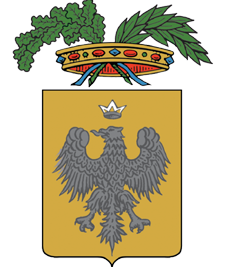 Provincia di BolognaISTANZA AL SINDACOData, ...................................Al Sindaco del Comune diCAP ................, ......................................, (.......)c.a. ufficio	............................................................................Io sottoscritto/a (cognome e nome) .......................................................................................................... nato/a il ....................................................., a ............................................................................ (......) residente a ............................................................................................................................... (......), in via/piazza ...................................................................................................................., n. .............. in qualità di (specificare la carica rivestita) .................................................................................................. Codice Fiscale ............................................................/P.IVA ............................................................. Contattabile telefonicamente al seguente numero ..............................................................................C H I E D O............................................................................................................................................................. ............................................................................................................................................................. ............................................................................................................................................................. ............................................................................................................................................................. a tal fine, consapevole delle sanzioni penali previste all’art.76 del DPR 445/2000 per la falsità degli atti e dichiarazioni mendaci e ferma restando, a norma del disposto dell'art. 75, nel caso di dichiarazione non veritiera, la decadenza dai benefici eventualmente conseguiti e sotto la propria personale responsabilità,D I C H I A R Odi essere informato, tramite apposita informativa resa disponibile dall’ente a cui è indirizzato il presente documento, ai sensi e per gli effetti degli articoli 13 e seg. del Regolamento Generale sulla Protezione dei Dati (RGPD-UE 2016/679), che i dati personali raccolti saranno trattati, anche con strumenti informatici, esclusivamente nell’ambito del procedimento per il quale la presente istanza/dichiarazione viene resa.Allego fotocopia non autenticata di un mio documento di identità e i seguenti documenti:............................................................................................................................................................. .............................................................................................................................................................Distinti saluti.(FIRMA).....................................................................Ai sensi dell'art. 38, d.P.R. 445 del 28 dicembre 2000, la dichiarazione è sottoscritta dall'interessato in presenza del dipendente addetto ovvero sottoscritta e inviata insieme alla fotocopia, non autenticata di un documento di identità del dichiarante, all'ufficio competente via fax, tramite un incaricato, oppure a mezzo posta.FIRMATA DAL DICHIARANTEII MIA PRESENZAlì ..................................L’ADDETTO......................................SI ALLEGA FOTOCOPIA: CARTA D’IDENTITÀ PASSAPORTO PATENTE ......................................................................